Publicado en España el 10/06/2019 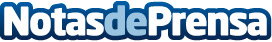 El Alcalde de Vigo, Abel Caballero clausura con éxito el Congreso internacional de MKT digital SED 2019Este viernes 7 de junio el Alcalde Abel Caballero celebró con gran éxito la clausura del Congreso Somos Emprendedores Digitales SED 2019, el evento sobre emprendimiento y marketing digital más esperado e importante del año en el mercado hispanoDatos de contacto:Benlly Hidalgohttps://clubdemarketingglobal.com/congreso/673034885Nota de prensa publicada en: https://www.notasdeprensa.es/el-alcalde-de-vigo-abel-caballero-clausura-con Categorias: Internacional Comunicación Marketing Emprendedores E-Commerce http://www.notasdeprensa.es